Karel Havlíček Borovský, počátky realismuKarel Havlíček Borovský, pseudonymem Havel, vlastním jménem Karel Havlíček, (31. října 1821 Borová u Přibyslavi – 29. července 1856 Praha) byl český básník, novinář, ekonom a politik. Je považován za zakladatele české žurnalistiky, satiry a literární kritiky. Literárně bývá řazen do realismu, politicky pak patří k tzv. 2. generaci národních buditelů.Přídomek „Borovský“, kterým často podepisoval své články, je odvozen od jeho místa narození (Borová).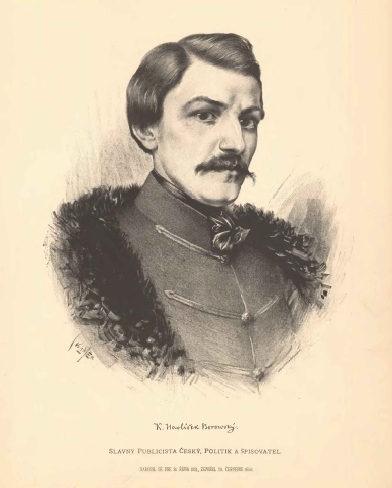 Obrázek . Karel Havlíček Borovský od Jana VilímkaV dětství žil ve vesnici Borová na Vysočině a v Německém Brodě, kam se rodina v roce 1830 přestěhovala. Jeho otec měl zde na náměstí živnost (dnes je v tomto domě muzeum se stálou expozicí věnovanou životu Karla Havlíčka Borovského). Od roku 1833 studoval v Německém Brodě gymnázium. V roce 1838 gymnázium dokončil. Od toho samého roku studoval filosofii v Praze. Havlíček toužil po tom, aby mohl působit na výchovu českého lidu, vstoupil proto do kněžského semináře. Nelíbily se mu však poměry, které zde panovaly - kněžstvo bylo vychováno v konzervatismu a také v duchu protinárodním. Na podzim 1841 proto seminář opustil a stal se až do konce života nekompromisním kritikem římskokatolické církve.Zprvu byl vlivem Jána Kollára a dalších přátel zastáncem rusofilství a všeslovanské vzájemnosti. Svůj názor výrazně korigoval po ročním pobytu v Rusku, kde působil jako vychovatel u významného profesora. Již roku 1844 se vrátil s přesvědčením, že slovanská vzájemnost je zcela nemožná. Po návratu z Ruska vychází jeho první tištěné dílo v příloze Pražských novin - Obrazy z Rus.Roku 1846 se stal na doporučení Františka Palackého redaktorem Pražských novin a jejich přílohy Česká včela. Roku 1845 se proslavil brilantní kritikou nového Tylova románu Poslední Čech. Vůči uznávanému spisovateli a dramatikovi si Havlíček nebral servítky. Josef Kajetán Tyl tím dostal řádný zásah do sebevědomí. Havlíčkova kritika měla úspěch, Tyl se bránil, ale o to větší si nakonec uřízl ostudu.V revolučním kvasu roku 1848 odešel Havlíček z Pražských novin, a za finanční pomoci šlechtice Vojtěcha Deyma založil vlastní – Národní noviny, které dosáhly velké popularity. Národní noviny byly prvním deníkem v Českých zemích. Roku 1848 po potlačení revoluce byl poprvé zatčen a několik dnů vězněn. Během té doby byl však zvolen poslancem do říšského sněmu a národního výboru. Z důvodu získané imunity jej vojenští správci Prahy propustili. V národním výboru byl poměrně aktivní, ve Vídni však působil více jako novinář než jako poslanec.Havlíček nadále vystupoval velmi ostře proti vládě, a tak v červnu 1849 byly Národní noviny zakázány. Ministerstvo mu za příslib mírnosti povolilo jejich další vydávání. Havlíček však pokračoval v kritice a v lednu 1850 byly tyto noviny spolu s přílohou Šotek (zde uveřejňoval své epigramy) zakázány. Havlíček byl vykázán z Prahy a po delším hledání se i s rodinou usadil v Kutné Hoře. V jiných místech totiž odmítali jeho texty tisknout. Havlíček v Kutné Hoře založil časopis Slovan, který vycházel 2× týdně. Redaktor byl však neustále sledován několika osobami a podrobován domovním prohlídkám. Několik čísel Slovana bylo zkonfiskováno, Havlíček čelil mnoha obviněním a udáním. Běžně s ním bylo vedeno hned několik soudních sporů najednou, což Havlíček ve Slovanu s osobitým humorem komentoval. V létě 1851 bylo vydáno opatření, na jehož základě bylo možné zakázat vydávání jakýchkoli tiskovin. Havlíček chtěl úředníky připravit o to, aby sami Slovana zlikvidovali a v srpnu jeho vydávání zastavil. Rozhodl se žurnalistickou práci přerušit a věnovat se rodině. Plánoval založit hospodářství. Na radu Františka Palackého vydal knižně soubor svých článků Duch Národních novin a Kutnohorské epištoly. Prodej Kutnohorských epištol byl policií zakázán, ale přesto se prodaly všechny výtisky. V Kutné Hoře pak policie zabavila v tiskárně dalších 3000 dotištěných výtisků. V listopadu 1851 byl Havlíček postaven před kutnohorský soud a obviněn z několika přečinů. Soud ho ale i na základě jeho brilantní obhajoby a znalosti zákonů osvobodil. Havlíček vydržel státní tlak nejdéle. Zastavením Slovana přestaly existovat poslední české noviny.Z Kutné Hory se Havlíčkovi vrátili do Německého Brodu. Havlíček žil spíše v ústraní a společensky se neangažoval. Tomu, že se úřady uchýlí k nezákonnému zásahu, ale pravděpodobně nevěřil. Na začátku prosince 1851 přinesl ministr Bach císaři Franzi Josefovi I. doporučení deportovat Havlíčka do Salzburgu. Císař však pobyt v tomto významném městě zřejmě nepovažoval za dostatečný trest a zvolil odlehlý Brixen v tehdejším Jižním Tyrolsku.O Havlíčkově deportaci bylo rozhodnuto bez jakéhokoli soudního řízení. Dne 16. prosince 1851 kolem třetí hodiny ranní vstoupil do Havlíčkova bytu policejní komisař Franz Dedera s dvěma strážníky a vyzval jej, aby ho následoval. V doprovodu dalších tří strážníků byl spěšným dostavníkem dopraven do tyrolského Brixenu. Cesta přes zasněžené Alpy byla velmi náročná. Jednou se dokonce splašili koně a Havlíček byl jediný, kdo se je odvážil zastavit. V Brixenu byl Havlíček zpočátku ubytován v hotelu Elephant, kde se rychle seznámil s dalšími vyhnanci – s Johannem Aloisem Schallhammerem, účastníkem revoluce roku 1848 a důstojníkem Rudolfem Hebrem, jenž se zde ocitl kvůli dluhům.V roce 1852 za Havlíčkem přijela jeho manželka Julie s dcerou Zdenkou. Cestovní náklady ve výši 150 zlatých zaplatilo policejní ředitelství. Hmotnou nouzí v té době Havlíček ani jeho rodina netrpěla, jelikož Havlíček dostával od rakouského ministerstva vnitra v pravidelných měsíčních splátkách 500 zlatých ročně (pro představu vyšší úředník tehdy dostával 500 – 700 zlatých, učitel 130 a dělník 100 – 200 zlatých). Na živobytí to však evidentně nedostačovalo, protože Havlíček musel citelně sáhnout do rodinných úspor. I přesto, že se dnes jeho pobyt vykládá všelijak, byl Havlíček 3,5 roku ve vyhnanství, odtržen od vlasti i od přátel. Ve středně velkém městečku byl nešťastný. Rodina si v Brixenu pronajala domek se zahradním altánem, jídlo jim nosili z hostince U Slona. Jinak však byl Havlíček pod stálým policejním dozorem a byla sledována veškerá jeho korespondence. V roce 1854 se manželka Julie s dcerou vydaly zpět do Prahy. Havlíček tak doufal, že jej spíše za rodinou do Čech pustí. Úředníci však byli neoblomní. Až poté, co Havlíček podepsal protokol, jímž se zavázal nepokračovat ve veřejných aktivitách, byl po téměř čtyřech letech vyhnanství propuštěn zpět do Čech. Do Prahy přijel 15. 5. 1855. Cestou se dozvěděl smutnou zprávu, že jeho manželka Julie před měsícem, 16. 4. 1855, zemřela na následky tuberkulózy. Tato nemoc byla brzy po návratu zjištěna i u Havlíčka a nakažena byla i jejich dcera Zdeňka. Havlíček, který se z Brixenu vrátil s téměř bílými vlasy, po zprávě o úmrtí jeho ženy prý utekl do polí a křičel: "To je konec!".Po návratu z vyhnanství se Havlíček ocitl bez práce a bez finančních prostředků. Většinu svých peněz totiž půjčil švagrovi, který je investoval do své pokrývačské firmy. Jelikož měl Havlíček zakázaný pobyt v Praze, žil v Německém Brodě u matky a dceru nechal u své švagrové. Měl v plánu přijet si pro ni, až získá nové stálé místo.Havlíček měl úředně zakázáno opouštět Německý Brod. Na každou cestu musel žádat o povolení. Pobyt v Praze byl Havlíčkovi povolen až poté, co byla zjištěna jeho nevyléčitelná nemoc. V roce 1856 si začal stěžovat na stálou únavu a kašel. 18. 6. 1856 dostal chrlení krve a poté doktoři rozhodli o jeho pobytu ve Šternberku u Smečna na Kladensku, kde se léčil u místních lázeňských pramenů. 24. 7. 1856 byl v horečkách kočárem převezen do Prahy. Cestou blouznil a s velkou silou sebou vyčerpávajícím způsobem zmítal. Švagr František Jaroš jej nechal vykopnout okno kočáru a až poté se Havlíček zklidnil. O pět dní později zemřel v Jarošově bytě ve věku nedožitých 35 let, na stejné posteli jako o rok dříve jeho milovaná žena Julie. Pohřbu se zúčastnilo velké množství lidí a policie jmenovitě zaznamenala přítomnost např. Františka Palackého, Františka Ladislava Riegra, Václava Hanky nebo Karla Jaromíra Erbena. Josef Němec byl po pohřbu následně za svou aktivitu odsouzen k osmi dnům vězení. J. L. Turnovský,který se pohřbu osobně zúčastnil, píše:( str.263, citace:)"O věnec vavřínový, kterým byla Božena Němcová rakev Havlíčkovu ozdobila, rozdělili se nejbližší účastníci pohřbu, vzavše si po lístku na památku".Před jeho smrtí se mu lidé vyhýbali a jeho veřejnou činnost odsuzovali i v tisku. Paradoxně již za několik let se stal národním mučedníkem a jeho osoba byla uctívána. Vznikl tak kult, jakého jsme v drobných obměnách byli svědky i ve 20. století. Doplňte vynechané údaje:Karel Havlíček borovský se chtěl stát ……………………………, by mohl působit na lid. V Moskvě působil jako………………………………………………………………… Pražské noviny změnil na……………………………noviny s přílohou ………………………………….. a v Kutné Hoře vydával týdeník………………………………… Roku 1851 byl deportován do ………………………………………………………………… Zemřel v Praze ve svých …………………………………………… letech.EPIGRAMY(1845)POLITICKÝPomodli se, Čechu,k svatém Vojtěchu,by tě vzaly samostatnénárody do cechu.-------------------------------------------Naše akademie od svého původupořád zkoumá jen a zkouší přírodu;jenom to je, milí braši, bída,příroda jí málo odpovídá.MLÁDENCŮM A PANNÁMPokud je móda v šose, v čepci,módníkům darmo kázat nechci.Však ono jich pak nechá módy dost,až bude v módě rozum, poctivost.----------------------------------------Bože milý!Jsi-li ?!Chraň duši mou!Mám-li jakou !? ...TEXT K HARMONII SFÉRSlyším jak Pythagorashvězdy zpívat takto zas:"Kolem, kolem vždy letíme,proč, kam, kudy, dobře víme,astronomům nepovíme!"---------------------------------------Ztloustl Kuba jako soudek,dal mu Bůh dobrý žaloudek;kdyby mu byl Bůh dal vtip,byl by suchý jako šíp.INDIFERENTSKÝO stálost a věrnostnepadej v rozpaky,miluj, holka, všechnya mne miluj taky.-------------------------------------Bodne-li tě žihadélkem včela,vlož na ránu hnedjejí vlastní med;bodne-li tě epigramská střela,vlož na ránu - prostředek máš jistý -chumáč vlasů z epigramatisty.-------------------------------------Nechoď, Vašku, s pány na led,mnohý příklad máme,že pán sklouzne a sedlák siza něj nohu zláme.-----------------------------------Odkud vzalo - zkouším žáky -jméno Rakous počátek? -Od raků, neb oni takychodí pořád nazpátek!"Úkoly pro práci s textem v hodině: K jednotlivým epigramům přiřaďte názvy: DEMOKRATICKÝ, VTIP A BŘICH, AKADEMIE PŘÍRODNÍCH VĚDETYMOLOGICKÝ, SYMPATHETICKÉ LÉČENÍ, SKEPTICKÁ MODLITBACharakterizujte literární žánr epigramProč byly Havlíčkovy epigramy tak oblíbené? Diskutujte.Vyberte si některý z Havlíčkových epigramů a vysvětlete, v čem je aktuální.Pokuste se vytvořit epigram na téma: učitel a žák, školní docházka,…Najděte analogii se současnou tvorbou.Přiřaďte epigramy jednotlivým oddílům: Církvi, Vlasti, Králi, Múzám, Světu.Naučte se jeden epigram nazpaměť.PROJEKTVyhledejte některé z archivních vydání Národních novin, které Havlíček vedl (http://kramerius.nkp.cz. Přečtěte si první stranu a srovnejte ji s dnešním denním tiskem. V čem se liší, co mají společného?


KRÁL LÁVRA 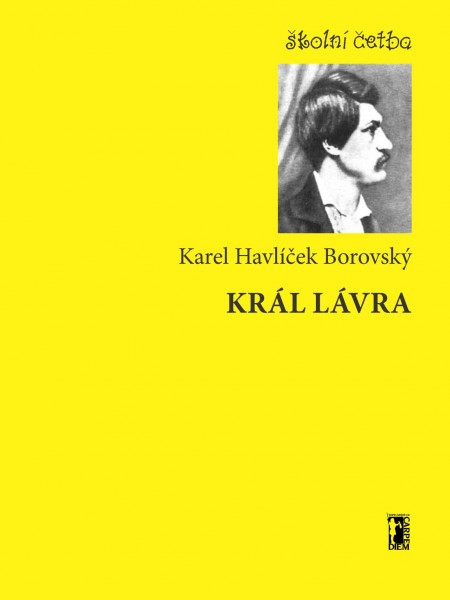 (1854, tisk 1870)Byltě jednou jedenstarý dobrý král, ale je to dávno, taky od Čech dál, troje moře, devatery horydělí ten kraj od české komory, kde on panoval. Bylť král irský Lávra, povím zkrátka vám, a já o tom králipěknou píseň znám. Nalej, stará! čerstvého do číše, a vy, kluci, poslouchejte tiše, já ji zazpívám. Posud krále Lávruchválí irský lid, nebyl ani tyran, nebyl taky žid, nenabíjel cizím svoji kasu, rekrutýrkou nesužoval chasu, nedal chudé dřít. Jenom jednu slabostten král dobrý měl, že jest na holičetuze zanevřel: dal se holit jenom jednou v roce, dlouhé vlasy po krku širocenosil jak roj včel. Horší ještě bylo: vždy na Letnice, jak očistil holičkrálovské líce, čekala jej podivná odplata, nic na stříbře, ale skrze katato šibenice! Divili se lidé, mrzela je dostna tom dobrém králitato ukrutnost; však co král chce, zdrávoť pro poddané, tak po letech zvykli si Irčanéna tu podivnost. Jenom holičové, zvyknout nemohli, na šibenici ješpatné pohodlí; než co dělat? Nic jim nezbývalo, leda trpět, neb jich bylo málona rebelii. Každý rok, když táhlojiž na Letnice, sebral se bradýřskýcech do radnice; tam chudáci smutně los metali, komu padne holit bradu krália – šibenice. Padl los, ach! padl: letos Kukulínbude holit krále, staré vdovy syn. Jak to stará vdova uslyšela, omdlévala ustrašená celá:  Ach! můj Kukulín!“ Již posloužil králi, již ho vede kat, ukrutnou odměnuza tu službu brát: tu se matka skrze zástup tlačí, spěchá, co jí staré síly stačí, zaň orodovat.  „Králi, pane králi! syn můj jedinej, pro Boha tě prosím, slitování měj! Co si počnu, já ubohá vdova? Raděj sama umřít jsem hotova, jen mi syna dej!“  „Králi, milost, pane! máš to lidský citnevinného hochakatem utratit? Muž můj padnul v službě tvého dvoru, a ty chceš mou jedinkou podporuhanebně mi vzít?“  „Jestliže ty, králi, dobré srdce máš, jistě každoročnějednou blázníváš: Pro nic za nic, pro královské vousy, kat člověka bez viny zardousí, to jsi otec náš?“ Král se na ty řečivelmi zastyděl, ale ještě víceslitování měl; nezlobil se, vzdychnul jen hluboko, dobré srdce tisklo slzu v oko, zastavit velel. Všem se kázal vzdálit, jen sám Kukulín, povolán ku králi, bledý jako stín. Král tu sedí, na klíně korunu:  „Přistup, synku, blíže sem ke trůnui pod baldachýn.“ Přísahej, že smlčíšna věčné časy, co jsi na mé hlavěviděl pod vlasy; pak tobě neublíží v ničem, a ty budeš mým dvorním holičempo všechny časy.“ Rád přísahal mladíka byl propuštěn, zvěstovati matce, jak jest povýšen; pak holíval obden králi lícea již žádný holič na Letnicenebýval věšen. Těšili se lidé, že ten dobrý králjedinou svou chybuvymluvit si dal, více však než celý národ irskýpočestný cech holičsko-bradýřskýsi ho liboval. – –Stojí mladý holičv dvorském obroku, raduje se matkaz toho pokroku, jasné hvězdy na fraku se třpytí, zlaté porty, vyšívané kvítí, břitva po boku. Než co platí hvězdy, zlaté třepení, když srdéčko trápíostré hryzení: nevyjevit nic po věčné časy, co vidívá králi pod vlasyvždy při holení! Husy štěbetají, tichá je labuť, kdo chce tajnost smlčet, holičem nebuď: holičovi vědomosti škubou, než je poví, přenáramně hubou: jazejček je rtuť!  „Ach! můj milý synu, co tě sužuje? Ve dne nemáš stání, v noci pokoje, býval's vesel, teď ti líčko vadne, mladé tělo den ode dne chřadne, pověz, co ti je?“  „Má milá matičko, ach! pomoc žádná!“  „Můj milý synáčku, moc zví, kdo se ptá, v černém lese bydlí poustevníček, ten má od všech lidských srdcí klíček, on ti radu dá.“ Pravil starý v lese:  „Dobře znám tvůj kříž, synku, ty jsi holiča tajemství víš. Ty je nesmíš povědít žádnému. Neulehčíš ale srdci svému, až to vyslovíš. Blíže u Viklovana stoku dvou řekstojí dutá vrbatřetí lidský věk, všeptej do ní v tiché noční doběsvé tajemství, a ulevíš sobě – jiný nemám lék.“ Hned tu noc se holičz domu vypravilzkusit, co mu stařecv lese poradil, a našeptal do vrby hltavě, co král Lávra skrývá na své hlavě, pak se uzdravil. Po tom uzdraveníprošel krátký čas, tu strojil král Lávrahlučný dvorní kvas, z celé země paničky a pánisjeli jsou se k tomu hodovánína králův rozkaz. A po hodovánívelikánský sálhladce voskovanýčekal již na bál, ještě k tomu na tu dvorní švandunejslavnější karlovarskou banduobjednal si král. Po Češích je domavždycky malý sled, ale všude jindenaplňují svět: Muzikanty, jezdce, harfenice, ouředníky, sirky ze Sušicenajdeš všude hned. Táhli hudci k bálu, až pan Červíčeksamým kvapem ztratilz basy kolíček, a když přišli k viklovskému brodu, zpozoroval tu svou velkou škoduna stoku dvou řek. Tam u duté vrbys basou smutně stál:  „Půjdu-li ho hledat, promeškáme bál!“ Uříz' z vrby větev na kolíček,  co způsobí, o tom pan Červíčeknic se nenadál. Způsobil tam s basoukráli čistou věc, jak na bále pustilo strunách šmytec, tu řve basa, až všechno přehluší,  „Král Lávra má dlouhé oslí uši: král je ušatec!“ Král dal hned Červíčkas basou vyhodit, bylo však již pozděbasu oběsit, a tajemství, pro něž lazebníciumírali jsou na šibenici, rozneslo se v lid. Co nyní celý světvěděl od basy, nebylo nic platnoskrývat pod vlasy, tak král Lávra nosil po tom bálusvoje dlouhé uši bez futrálupo všechny časy. A po krátké době, když utich' povyk, líbil se přec lidudobrý panovník, zdálo se jim, že ty dlouhé ušiprávě dobře ke koruně sluší, všechno může zvyk! Tu je konec písně: zdráv buď Lávra král! Kukulín ho vždyckyholil a stříhal, neb to nikdy najevo nevyšlo, jak tajemství až do basy přišloa z basy na bál. Není každá vrbajako Viklovská, ani každá basajak Červíčkovská, a když tě co na jazyku svrbí, našeptej to jen do staré vrby, dceruško drahá.Úkoly pro práci s textem v hodině: 	1.	Připravte zdramatizovanou recitaci Krále Lávry.	2.	Objasněte alegorický charakter skladby. Kam je děj situován?	3.	Příběhem kterého krále je báseň inspirována? Co o něm víte?	4.	Jak je král charakterizován?	5.	Čím byla skladba Král Lávra ve své době provokativní?	6.	Jaký je závěr básně? Jaký je váš názor na závěr básně vzhledem k 		Havlíčkově ironickému pohledu na svět	7. 	Kde je motiv Čech;  jak jsou líčeni?	8.	Posuďte aktuálnost tohoto díla.	9.	Jak využívá pohádkové motivy Tyl a jak Havlíček?TYROLSKÉ ELEGIE(1961 tisk)Úkoly pro práci s textem  -  domácí četba.Objasněte pojem elegie. Jak je zde užit tento žánr?S kým a kde vede autor pomyslný dialog.Jak rozumíte jinotaji ve 3. a 4. sloce.Jaká je časová kompozice básně?Které pasáže připomínají lidovou píseň?Která pasáž je nejvíce osobní a nejméně ironická?V které části rekapituluje své životní snažení – cíle.Najděte v textu dobové politické reálie.Jak rozumíte pasáži o psu?( habeas corpus = anglický zákon z r. 1679 na ochranu občanských práv).Jak hodnotí policii a její metody?Jak se dívá na armádu?Jak hodnotí církev?Kdo byl Bach o kterém Havlíček píše? Připravte  REFERÁT.Najdi pasáže, kde je ironie velmi zřejmá.Která pasáž je úvahově nejzávažnější?Co je to oktrojírka?Snažte se vžít do Havlíčkových pocitů při transportu a přepište tuto pasáž jako vypravování.
Pojmy: Epigram je krátká útočná satirická báseň kritizující společnost nebo jedince, většinou jde o čtyřverší, kde se hlavní pointa skrývá v posledním verši.Za zakladatele epigramu se považuje římský satirik M.V.Martialis. V antice byl epigram původně nápis věcného obsahu, jenž se umísťoval na hrob, budovu, pomník či dar.Asi nejznámějším českým autorem epigramů byl Karel Havlíček Borovský (dílo Epigramy)Satira je označení pro umělecký, zejména literární žánr, využívající komičnosti, výsměchu, karikatury a ironie ke kritice nedostatků a záporných jevů. Využívá se zejména v aforismech, epigramech, parodiích, pamfletech, komediích a fraškách. Vznikla v Římě. (lat. (lanx) satura znamená všehochuť)Alegorie útvar znázorňující abstraktní obsah pomocí konkrétního příběhu. Zatímco původně preferovala nábožensko – filozofickou a mravoučnou tematiku, v 19. Století se zaměřuje na aktuální společenské problémy.